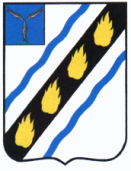 ЗОЛОТОСТЕПСКОЕ  МУНИЦИПАЛЬНОЕ  ОБРАЗОВАНИЕ СОВЕТСКОГО  МУНИЦИПАЛЬНОГО  РАЙОНА  САРАТОВСКОЙ  ОБЛАСТИСОВЕТ  ДЕПУТАТОВ (четвертого созыва)РЕШЕНИЕОт 20.02.2021 г. № 123с.Александровка О признании утратившим силу решения Совета депутатов Золотостепского муниципального образования от 25.12.2013 г. № 21	Руководствуясь Уставом Золотостепского муниципального образования Советского муниципального района Саратовской области, Совет депутатов РЕШИЛ: 1. Решение Совета депутатов Золотостепского муниципального образования Советского муниципального района от 25.12.2013 № 21 «О создании муниципального дорожного фонда Золотостепского муниципального образования Советского муниципального района» признать утратившим силу.2. Настоящее решение вступает в силу после его официального обнародования (опубликования) в установленном порядке.Глава Золотостепскогомуниципального образования 			А.В.Трушин